離職に伴う各種手続き・支援制度（離職時に必要な各種手続き・支援制度のご案内）宇部市令和６年２月 目　次 １．離職時に必要な各種手続き　（１）会社から受け取るもの　・・・・・・・・・・・・・・・・・・・・・　　１　（２）保険・年金・税金の手続き　・・・・・・・・・・・・・・・・・・・　　１２．各種支援など相談窓口　（１）保険　　　ａ．　国民健康保険料軽減制度　・・・・・・・・・・・・・・・・・・　　３　　　ｂ．　国民健康保険一部負担金の減免など　・・・・・・・・・・・・・　　３　　　ｃ．　国民年金保険料免除制度　・・・・・・・・・・・・・・・・・・　　３　　　ｄ．　後期高齢者医療保険料の減免　・・・・・・・・・・・・・・・・　　４　　　ｅ．　後期高齢者医療一部負担金の減額、免除又は徴収猶予　・・・・・　　４　　　ｆ．　介護保険料、介護サービス利用料の減免など　・・・・・・・・・　　５　（２）住宅　　　ａ．　市営住宅への入居　・・・・・・・・・・・・・・・・・・・・・　　６　　　ｂ．　住居確保給付金の支給　・・・・・・・・・・・・・・・・・・・　　７　（３）貸付　　　ａ．　離職者緊急対策貸付制度　・・・・・・・・・・・・・・・・・・　　８　　　ｂ．　生活福祉資金　・・・・・・・・・・・・・・・・・・・・・・　８～９　　　ｃ．　法外援護資金　・・・・・・・・・・・・・・・・・・・・・・・　１０　　　ｄ．　母子父子寡婦福祉資金貸付金　・・・・・・・・・・・・・・・・　１１　（４）子育て　　　ａ．　保育所　・・・・・・・・・・・・・・・・・・・・・・・・・・　１２　　　ｂ．　一時預かり事業　・・・・・　・・・・・・・・・・・・・・・・　１２　　　ｃ．　子育て短期支援事業（ショートステイなど）　・・・・・・・・・　１２　　　ｄ．　地域学童保育事業（学童保育クラブ）　・・・・・・・・・・・・　１３　　　ｅ．　就学援助制度　・・・・・・・・・・・・・・・・・・・・・・・　１４　（５）再就職ａ．　多様な働き方確保支援センターＪＯＢＳＴＡ　・・・・・・・・　１５ｂ．　ハローワーク（公共職業安定所）　・・・・・・・・・・・・・　１５　　　ｃ．　公共職業訓練　・・・・・・・・・・・・・・・・・・・・・・　１５ｄ．　山口しごとセンター　・・・・・・・・・・・・・・・・・・・　１５　　　ｅ．　うべ若者サポートステーション　・・・・・・・・・・・・・・　１６　　　ｆ．　福祉や看護の職場への就職　・・・・・・・・・・・・・・・・　１６　　　ｇ．　農林水産業への就職　・・・・・・・・・・・・・・・・・・・　１７      ｈ．　起業・創業　・・・・・・・・・・・・・・・・・・・・・・・　１８　（６）その他　　　ａ．　こころの健康　・・・・・・・・・・・・・・・・・・・・・・　１９　　　ｂ．　多重債務　・・・・・・・・・・・・・・・・・・・・・・・・　１９　　　ｃ．　生活相談サポートセンターうべ　・・・・・・・・・・・・・・　１９　　　ｄ．　派遣労働者の解雇や雇止め、採用内定の取消など　・・・・・・　１９　ウェブ番号の使い方１．市ウェブサイトのトップページを開く２．「ウェブ番号検索」のタブをタップ３．ウェブ番号（７桁数字）を入力４．「表示」をタップスマホ版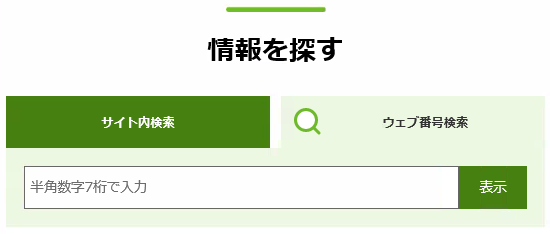 パソコン版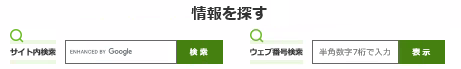 １．離職時に必要な各種手続き（１）会社から受け取るもの（各種手続きの際に必要となります。）　□離職票－１、－２　　※退職後すぐに再就職される人は不要です。　□雇用保険被保険者証　□健康保険被保険者資格喪失証明書（国民健康保険に加入する場合に必要です。）　□年金手帳（又は基礎年金番号通知書）　□源泉徴収票（給与分・退職金分）（２）保険・年金・税金の手続き　退職後、再就職するまでに期間がある人は、次の手続きをお願いします。(参考)【雇用保険受給資格者証の離職理由コード・離職理由】２．各種支援など相談窓口（１）保険ａ．国民健康保険料軽減制度　国民健康保険に加入した場合、国民健康保険料が軽減されます。ｂ．国民健康保険一部負担金の減免など離職などにより著しく収入が減少し、一定の要件を満たす場合、医療機関などの窓口で支払う医療費が軽減又は猶予されます。ｃ．国民年金保険料免除制度保険料免除制度では、申請者本人、申請者の配偶者、世帯主の前年所得が審査の対象となりますが、失業を理由とする場合は、失業した人の所得を除外して審査することができます。（特例免除）ｄ．後期高齢者医療保険料の減免後期高齢者医療制度に加入している被保険者やその世帯主が失業（解雇など）した場合、後期高齢者医療保険料が減免される場合があります。ｅ．後期高齢者医療一部負担金の減額、免除又は徴収猶予世帯主が失業（解雇など）した世帯で、後期高齢者医療制度に加入している被保険者が入院している場合、入院に要する一部負担金が期間を限って減免などの対象となることがあります。ｆ．介護保険料、介護サービス利用料の減免など世帯の主たる生計維持者の収入が失業などにより著しく減少した場合、介護保険料（６５歳以上の方の分）が減免や徴収猶予、また介護サービス利用料も減免の対象となる場合があります。※詳しくは下記までお問い合わせください。（２）住宅ａ．市営住宅への入居宇部市に住民登録があり、解雇などにより社宅などを退去せざるをえない方は一定期間、市営住宅に入居できます。ｂ．住居確保給付金の支給離職や自己の都合によらない就業機会の減少により生活に困窮し、住宅を喪失している方又は現に賃借している住宅の家賃を支払うことが困難となっている方に対し、住宅費を支給することにより、安定した住居の確保を図り、就労による自立に向けた支援を行います。支給を受けることとなった方には、生活相談サポートセンターうべ（申請・相談支援の窓口）による再就職に向けた就労支援が行われます。（３）貸付ａ．離職者緊急対策資金貸付制度大学教育資金、住宅資金償還金、生活資金などの借入ができます。ｂ．生活福祉資金  【目的】低所得者、障害者又は高齢者に対し、資金の貸付と必要な相談支援を行うことにより、その経済的自立及び生活意欲の助長促進並びに在宅福祉及び社会参加の促進を図り、安定した生活を送れるようにすることを目的としています。【貸付対象】　　低所得者世帯・障害者世帯・高齢者世帯　　ただし、暴力団員による不当な行為の防止等に関する法律第２条第６号に規定する暴力団員が属する世帯を除く。〇総合支援資金  　失業などにより日常生活全般に困難を抱えている方に対し、継続的な相談支援と生活費及び一時的に必要な資金の貸付を行なうことにより、自立に向けた支援を行います。※各種資金貸付については貸付条件、審査などがあります。〇緊急小口資金 　　次の理由により緊急かつ一時的に生計の維持が困難となった場合に資金の貸付を行うことにより、自立に向けた支援を行います。ｃ．法外援護資金【目的】　　　法的援護を受けることが困難で、しかも緊急に援護を必要とする低所得者世帯に対し、一時的なつなぎ資金として生活の安定を図ることを目的としています。【貸付対象】　　　低所得者世帯　　　ただし、暴力団員による不当な行為の防止などに関する法律第２条第６号に規定する暴力団員が属する世帯を除く。※各種資金貸付については貸付条件、審査などがあります。ｄ．母子父子寡婦福祉資金貸付金  母子家庭及び父子家庭並びに寡婦の方の経済的自立を助け、扶養している児童の福祉を増進するための無利子又は低利子の貸付金です。（４）子育てａ．保育所求職活動による保育所への入所期間は２か月です。期間中、求職活動に専念してもなお、就労に至らない場合や、世帯収入の減少によって著しく生活が困窮するような場合はご相談ください。詳しくは、宇部市ウェブサイト又は保育幼稚園課までお問い合わせください。ｂ．一時預かり事業　宇部市に住所を有し、保育所などを利用していない方が、保護者の就労、職業訓練などの理由により、保育が必要となる場合に、一時的に保育所でお預かりして保育を行います。　利用を希望する場合は、各施設での事前登録・予約が必要です。　詳しくは、宇部市ウェブサイト又は各実施施設までお問い合わせください。※　保育内容・費用などは、各施設によって異なります。※　入所状況などによっては、お預かりできない場合もありますので事前にご相談ください。ｃ．子育て短期支援事業（ショートステイなど）求職活動などのため一定期間又は、夜間や休日の養育が困難な場合、一時的に１８歳未満の児童をお預かりします。利用料の減免制度もあります。※施設の状況によっては、お預かりできない場合もありますので、事前にご相談ください。ｄ．地域学童保育事業（学童保育クラブ）求職活動による利用期間は２か月を限度としています。生活保護世帯及び就学援助費を交付されている世帯の方は、申請することにより利用料の一部を減免する制度がありますのでご相談ください。　詳しくは、宇部市保育幼稚園課又は各実施団体までお問い合わせください。℮．就学援助制度就学援助制度とは、小・中学校に就学し、経済的な理由で給食費の支払いや学用品などの購入が困難な児童・生徒の保護者に対して、その費用の一部を援助する制度です。（５）再就職a. 就労相談窓口「多様な働き方確保支援センター」ＪＯＢＳＴＡ（ジョブスタ）b．ハローワーク（公共職業安定所）c．公共職業訓練及び求職者支援訓練　離職者に対する各種訓練を実施しています。○山口県立西部高など産業技術学校（下関市）で実施する常設訓練・・・訓練期間　１～２年（木造建築、内装リフォーム、電気工事・設備、エクステリア・造園、空調・設備施工、溶接技術、自動車整備）○県内の民間教育訓練機関などで実施しているもの・・・訓練期間３～６か月（経理事務・医療事務・パソコン実務・介護実務など）○山口職業能力開発促進センター（ポリテクセンター山口）で実施する訓練・・・訓練期間６～７か月（金属加工、設備保全サービス、ＣＡＤ/ＮＣ、電気設備技術、住環境コーディネート）○求職者支援訓練・・・訓練期間（基礎コース）２～４か月、（実践コース）３～６か月（パソコン事務、ＯＡ実務実践、介護職員初任者研修など）※個別の訓練内容、期間、受講の申込み、他の地域での訓練などについては、各ハローワークの窓口でお尋ねください。募集中（予定も含む）の職業訓練は、山口労働局のウェブサイトに掲載しています。d．「山口しごとセンター」e．「うべ若者サポートステーション」　おおむね１５歳から４９歳の方、及びその家族・関係者の方を対象に、就職に対する相談・支援を行っています。f.福祉や看護の職場への就職○「山口県福祉人材センター」○「山口県ナースセンター」○宇部市介護職など就職支援助成金g．農林水産業への就職○新規就農希望者の相談・支援○農林水産業への就職h．起業・創業○創業相談窓口「うべ産業共創イノベーションセンター志」ＵＢＥ　ＳＴＡＲＴＵＰ○起業塾　起業を目指す方を対象に、毎年度宇部商工会議所が実施している講座です。起業に必要な知識、ビジネスプラン作成の方法などを基礎から学ぶことができます。（６）その他ａ．こころの健康ｂ．多重債務ｃ．生活相談サポートセンターうべｄ．派遣労働者の解雇や雇止め、採用内定の取消など　項目手続き内容手続き場所期日必要なもの雇用保険・求職の申込み・失業など給付受給申請住所を管轄するハローワーク離職票を受領後、可能な限り早く・離職票－１、－２・運転免許証など本人確認が可能なもの・本人名義の預金通帳・写真２枚(縦3㎝×横2.5㎝)・印鑑・個人番号確認書類雇用保険ハローワークインターネットサービス　　https://www.hellowork.mhlw.go.jp/ハローワークインターネットサービス　　https://www.hellowork.mhlw.go.jp/ハローワークインターネットサービス　　https://www.hellowork.mhlw.go.jp/ハローワークインターネットサービス　　https://www.hellowork.mhlw.go.jp/健康保険いずれかを選択してくださいいずれかを選択してくださいいずれかを選択してくださいいずれかを選択してください健康保険ご家族の被扶養者になる(ご家族が職場の健康保険に加入しており、その被扶養者に認定できる場合)ご家族の勤務先ご家族の勤務先にお問い合わせください。ご家族の勤務先にお問い合わせください。健康保険健康保険任意継続(会社で加入している健康保険を引き続き利用できる制度)会社で加入している健康保険にお問い合わせください。退職日の翌日から２０日以内会社で加入している健康保険にお問い合わせください。健康保険国民健康保険(住民票のある市町で加入、保険料(税)は市町で異なります。)市役所北部総合支所各市民センター退職日の翌日から１４日以内・健康保険被保険者資格喪失証明書など・個人番号確認書類・運転免許証など本人確認が可能なもの年　金国民年金の加入(扶養している６０歳未満の配偶者についても手続きが必要です。)市役所北部総合支所各市民センター退職日の翌日から１４日以内・年金手帳（又は基礎年金番号通知書）・離職票など退職日がわかるもの・運転免許証など本人確認が可能なもの税　金所得税税務署又は住民票のある市役所退職の翌年２月中旬～３月中旬・源泉徴収票・その他各種証明書離職理由コード離職理由１１解雇（１２及び５０、５５に該当するものを除く。）１２天災その他やむを得ない理由により事業の継続が不可能になったことによる解雇２１特定雇止めによる離職（雇用期間３年以上雇止め通知あり）２２特定雇止めによる離職（雇用期間３年未満など更新明示あり）２３特定理由の契約期間満了による離職（雇用期間３年未満など更新明示なし）２４契約期間満了による退職（２１～２３に該当するものを除く。）２５定年、移籍出向３１事業主からの働きかけによる正当な理由のある自己都合退職３２事業所移転に伴う正当理由のある自己都合退職 ３３正当な理由のある自己都合退職（３１、３２に該当するものを除く。）４０，４５正当な理由のない自己都合退職５０，５５被保険者の責めに帰すべき重大な理由による解雇